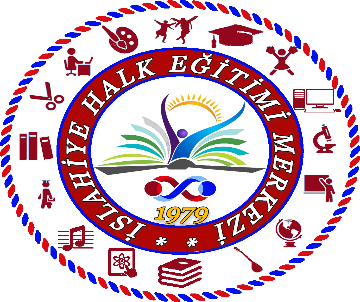                           T.C.                        İSLAHİYE KAYMAKAMLIĞI                          İlçe Milli Eğitim Müdürlüğü                         İslahiye Halk Eğitimi Merkezi                                                     EĞİTMEN BAŞVURU FORMU1.Alanında hizmet iş deneyimi “eğitici sigorta günü/360 olarak hesaplanacaktır.2.Alanında hizmet iş deneyimi hesabında kamu kurum ve kuruluşları ile MEB’e bağlı resmi ve özel kurumlardaki eğitici olarak alıştığı günler hesaba katılacaktır.3.Puanların eşitliği halinde sırasıyla; alanında eğitim seviyesi en yüksek olana, eğitim alanında mesleki deneyimi  fazla olana öncelik verilir. Eşitliğin devamı halinde ise kura ile belirlenir.4.Eğitim fakültesi mezunları pedagojik formasyon belgesinden ayrıca puan alamaz.          Yukarıdaki bilgiler tarafımdan doğru olarak doldurulmuştur. Aksi ortaya çıktığında idarece yapılacak işlemlerden doğacak hukuki sonuçlara katlanmayı kabul ediyorum.                                                                                                                                                                                            Adı Soyadı :  ...............................................                                                                                                                                                                                                                                             İmza           :  ...............................................                                                                                                                             Tarih          :  ….../……/2023         FotoğrafT.C.KİMLİK NO BAŞVURU    ALANIADI SOYADISTATÜSTATÜSTATÜSTATÜSTATÜSTATÜCEP TELEFONU Bir Kamu Kuruluşunda GörevliBir Kamu Kuruluşunda GörevliBir Kamu Kuruluşunda GörevliCEP TELEFONU Kadrolu ÖğretmenKadrolu ÖğretmenKadrolu ÖğretmenMAİL ADRESİKadrolu Usta ÖğreticiKadrolu Usta ÖğreticiKadrolu Usta ÖğreticiDOĞUM YERİ Kadrosuz Usta ÖğreticiKadrosuz Usta ÖğreticiKadrosuz Usta ÖğreticiDOĞUM TARİHİGönüllü EğiticiGönüllü EğiticiGönüllü EğiticiORYANTASYON EĞİTİMİ VAR            YOK VAR            YOK VAR            YOKDAHA ÖNCE KADROSUZ USTA ÖĞRETİCİ OLARAK GÖREV YAPIP YAPMADIĞIDAHA ÖNCE KADROSUZ USTA ÖĞRETİCİ OLARAK GÖREV YAPIP YAPMADIĞIYAPTI             YAPMADIYAPTI             YAPMADIYAPTI             YAPMADIYAPTI             YAPMADIEN SON MEZUN OLDUĞU OKULBANKA HESAP BİLGİLERİBanka AdıBanka AdıIBAN NOIBAN NOIBAN NOIBAN NOIBAN NOIBAN NOIBAN NOBANKA HESAP BİLGİLERİDEĞERLENDİRME FORMUDEĞERLENDİRME FORMUDEĞERLENDİRME FORMUDEĞERLENDİRME FORMUDEĞERLENDİRME FORMUDEĞERLENDİRME FORMUDEĞERLENDİRME FORMUDEĞERLENDİRME FORMUDEĞERLENDİRME FORMUDEĞERLENDİRME FORMUDEĞERLENDİRME FORMU                                                                                                                                                                                                                                                                                                                                                                                                                                                                                                                                                                                                                             KURS ALANINDA EĞİTİM (Bu bölümden sadece biri değerlendirilecektir.)                                                                                                                                                                                                                                                                                                                                                                                                                                                                                                                                                                                                                             KURS ALANINDA EĞİTİM (Bu bölümden sadece biri değerlendirilecektir.)                                                                                                                                                                                                                                                                                                                                                                                                                                                                                                                                                                                                                             KURS ALANINDA EĞİTİM (Bu bölümden sadece biri değerlendirilecektir.)*Alanında Doktora                                                               (65 puan)*Alanında Doktora                                                               (65 puan)*Alanında Doktora                                                               (65 puan)*Alanında Doktora                                                               (65 puan)*Alanında Doktora                                                               (65 puan)*Alanında Doktora                                                               (65 puan)                                                                                                                                                                                                                                                                                                                                                                                                                                                                                                                                                                                                                             KURS ALANINDA EĞİTİM (Bu bölümden sadece biri değerlendirilecektir.)                                                                                                                                                                                                                                                                                                                                                                                                                                                                                                                                                                                                                             KURS ALANINDA EĞİTİM (Bu bölümden sadece biri değerlendirilecektir.)                                                                                                                                                                                                                                                                                                                                                                                                                                                                                                                                                                                                                             KURS ALANINDA EĞİTİM (Bu bölümden sadece biri değerlendirilecektir.)* Alanında Yüksek Lisans                                                   (55 puan)* Alanında Yüksek Lisans                                                   (55 puan)* Alanında Yüksek Lisans                                                   (55 puan)* Alanında Yüksek Lisans                                                   (55 puan)* Alanında Yüksek Lisans                                                   (55 puan)* Alanında Yüksek Lisans                                                   (55 puan)                                                                                                                                                                                                                                                                                                                                                                                                                                                                                                                                                                                                                             KURS ALANINDA EĞİTİM (Bu bölümden sadece biri değerlendirilecektir.)                                                                                                                                                                                                                                                                                                                                                                                                                                                                                                                                                                                                                             KURS ALANINDA EĞİTİM (Bu bölümden sadece biri değerlendirilecektir.)                                                                                                                                                                                                                                                                                                                                                                                                                                                                                                                                                                                                                             KURS ALANINDA EĞİTİM (Bu bölümden sadece biri değerlendirilecektir.)*Eğitim Fakültesi (Lisans)                                                   (47 puan)*Eğitim Fakültesi (Lisans)                                                   (47 puan)*Eğitim Fakültesi (Lisans)                                                   (47 puan)*Eğitim Fakültesi (Lisans)                                                   (47 puan)*Eğitim Fakültesi (Lisans)                                                   (47 puan)*Eğitim Fakültesi (Lisans)                                                   (47 puan)                                                                                                                                                                                                                                                                                                                                                                                                                                                                                                                                                                                                                             KURS ALANINDA EĞİTİM (Bu bölümden sadece biri değerlendirilecektir.)                                                                                                                                                                                                                                                                                                                                                                                                                                                                                                                                                                                                                             KURS ALANINDA EĞİTİM (Bu bölümden sadece biri değerlendirilecektir.)                                                                                                                                                                                                                                                                                                                                                                                                                                                                                                                                                                                                                             KURS ALANINDA EĞİTİM (Bu bölümden sadece biri değerlendirilecektir.)* Lisans                                                                                (40 puan)* Lisans                                                                                (40 puan)* Lisans                                                                                (40 puan)* Lisans                                                                                (40 puan)* Lisans                                                                                (40 puan)* Lisans                                                                                (40 puan)                                                                                                                                                                                                                                                                                                                                                                                                                                                                                                                                                                                                                             KURS ALANINDA EĞİTİM (Bu bölümden sadece biri değerlendirilecektir.)                                                                                                                                                                                                                                                                                                                                                                                                                                                                                                                                                                                                                             KURS ALANINDA EĞİTİM (Bu bölümden sadece biri değerlendirilecektir.)                                                                                                                                                                                                                                                                                                                                                                                                                                                                                                                                                                                                                             KURS ALANINDA EĞİTİM (Bu bölümden sadece biri değerlendirilecektir.)* Ön Lisans                                                                          (25 puan)* Ön Lisans                                                                          (25 puan)* Ön Lisans                                                                          (25 puan)* Ön Lisans                                                                          (25 puan)* Ön Lisans                                                                          (25 puan)* Ön Lisans                                                                          (25 puan)                                                                                                                                                                                                                                                                                                                                                                                                                                                                                                                                                                                                                             KURS ALANINDA EĞİTİM (Bu bölümden sadece biri değerlendirilecektir.)                                                                                                                                                                                                                                                                                                                                                                                                                                                                                                                                                                                                                             KURS ALANINDA EĞİTİM (Bu bölümden sadece biri değerlendirilecektir.)                                                                                                                                                                                                                                                                                                                                                                                                                                                                                                                                                                                                                             KURS ALANINDA EĞİTİM (Bu bölümden sadece biri değerlendirilecektir.)*Ustalık Belgesi / Meslek Lisesi Diploması / 4. Seviye Kurs Bitirme Belgesi / 4. Seviye Mesleki Yeterlilik Belgesi                    (10 puan)*Ustalık Belgesi / Meslek Lisesi Diploması / 4. Seviye Kurs Bitirme Belgesi / 4. Seviye Mesleki Yeterlilik Belgesi                    (10 puan)*Ustalık Belgesi / Meslek Lisesi Diploması / 4. Seviye Kurs Bitirme Belgesi / 4. Seviye Mesleki Yeterlilik Belgesi                    (10 puan)*Ustalık Belgesi / Meslek Lisesi Diploması / 4. Seviye Kurs Bitirme Belgesi / 4. Seviye Mesleki Yeterlilik Belgesi                    (10 puan)*Ustalık Belgesi / Meslek Lisesi Diploması / 4. Seviye Kurs Bitirme Belgesi / 4. Seviye Mesleki Yeterlilik Belgesi                    (10 puan)*Ustalık Belgesi / Meslek Lisesi Diploması / 4. Seviye Kurs Bitirme Belgesi / 4. Seviye Mesleki Yeterlilik Belgesi                    (10 puan)                                                                                                                                                                                                                                                                                                                                                                                                                                                                                                                                                                                                                             KURS ALANINDA EĞİTİM (Bu bölümden sadece biri değerlendirilecektir.)                                                                                                                                                                                                                                                                                                                                                                                                                                                                                                                                                                                                                             KURS ALANINDA EĞİTİM (Bu bölümden sadece biri değerlendirilecektir.)                                                                                                                                                                                                                                                                                                                                                                                                                                                                                                                                                                                                                             KURS ALANINDA EĞİTİM (Bu bölümden sadece biri değerlendirilecektir.)ALANINDA EĞİTİM PUANI TOPLAMI                         (65 puan)ALANINDA EĞİTİM PUANI TOPLAMI                         (65 puan)ALANINDA EĞİTİM PUANI TOPLAMI                         (65 puan)ALANINDA EĞİTİM PUANI TOPLAMI                         (65 puan)ALANINDA EĞİTİM PUANI TOPLAMI                         (65 puan)ALANINDA EĞİTİM PUANI TOPLAMI                         (65 puan)ALANINDA HİZMET / İŞ DENEYİMİALANINDA HİZMET / İŞ DENEYİMİALANINDA HİZMET / İŞ DENEYİMİ*Alanında hizmet/ iş deneyimi yıl için  1 puan                     (1 puan)*Alanında hizmet/ iş deneyimi yıl için  1 puan                     (1 puan)*Alanında hizmet/ iş deneyimi yıl için  1 puan                     (1 puan)*Alanında hizmet/ iş deneyimi yıl için  1 puan                     (1 puan)*Alanında hizmet/ iş deneyimi yıl için  1 puan                     (1 puan)*Alanında hizmet/ iş deneyimi yıl için  1 puan                     (1 puan)ALANINDA HİZMET / İŞ DENEYİMİALANINDA HİZMET / İŞ DENEYİMİALANINDA HİZMET / İŞ DENEYİMİ*Hizmet / İş Deneyimi Puanı                                               (10 puan)*Hizmet / İş Deneyimi Puanı                                               (10 puan)*Hizmet / İş Deneyimi Puanı                                               (10 puan)*Hizmet / İş Deneyimi Puanı                                               (10 puan)*Hizmet / İş Deneyimi Puanı                                               (10 puan)*Hizmet / İş Deneyimi Puanı                                               (10 puan)EK PUANEK PUANEK PUAN*Tezli Yüksek Lisans                                                             (7 puan)*Tezli Yüksek Lisans                                                             (7 puan)*Tezli Yüksek Lisans                                                             (7 puan)*Tezli Yüksek Lisans                                                             (7 puan)*Tezli Yüksek Lisans                                                             (7 puan)*Tezli Yüksek Lisans                                                             (7 puan)EK PUANEK PUANEK PUAN*Pedagojik Formasyon                                                           (6 puan)*Pedagojik Formasyon                                                           (6 puan)*Pedagojik Formasyon                                                           (6 puan)*Pedagojik Formasyon                                                           (6 puan)*Pedagojik Formasyon                                                           (6 puan)*Pedagojik Formasyon                                                           (6 puan)EK PUANEK PUANEK PUAN*Tezsiz Yüksek Lisans                                                          (5 puan)*Tezsiz Yüksek Lisans                                                          (5 puan)*Tezsiz Yüksek Lisans                                                          (5 puan)*Tezsiz Yüksek Lisans                                                          (5 puan)*Tezsiz Yüksek Lisans                                                          (5 puan)*Tezsiz Yüksek Lisans                                                          (5 puan)EK PUANEK PUANEK PUAN*Lisans                                                                                   (4 puan)*Lisans                                                                                   (4 puan)*Lisans                                                                                   (4 puan)*Lisans                                                                                   (4 puan)*Lisans                                                                                   (4 puan)*Lisans                                                                                   (4 puan)EK PUANEK PUANEK PUAN*Ön Lisans                                                                             (2 puan)*Ön Lisans                                                                             (2 puan)*Ön Lisans                                                                             (2 puan)*Ön Lisans                                                                             (2 puan)*Ön Lisans                                                                             (2 puan)*Ön Lisans                                                                             (2 puan)EK PUANEK PUANEK PUAN* Usta Öğreticilik Belgesi                                                      (1 puan)* Usta Öğreticilik Belgesi                                                      (1 puan)* Usta Öğreticilik Belgesi                                                      (1 puan)* Usta Öğreticilik Belgesi                                                      (1 puan)* Usta Öğreticilik Belgesi                                                      (1 puan)* Usta Öğreticilik Belgesi                                                      (1 puan)EK PUANEK PUANEK PUANEK PUAN TOPLAMI                                                         (25 puan)EK PUAN TOPLAMI                                                         (25 puan)EK PUAN TOPLAMI                                                         (25 puan)EK PUAN TOPLAMI                                                         (25 puan)EK PUAN TOPLAMI                                                         (25 puan)EK PUAN TOPLAMI                                                         (25 puan)EK PUANEK PUANEK PUAN                                          TOPLAM PUAN                 (100 PUAN)                                          TOPLAM PUAN                 (100 PUAN)                                          TOPLAM PUAN                 (100 PUAN)                                          TOPLAM PUAN                 (100 PUAN)                                          TOPLAM PUAN                 (100 PUAN)                                          TOPLAM PUAN                 (100 PUAN)